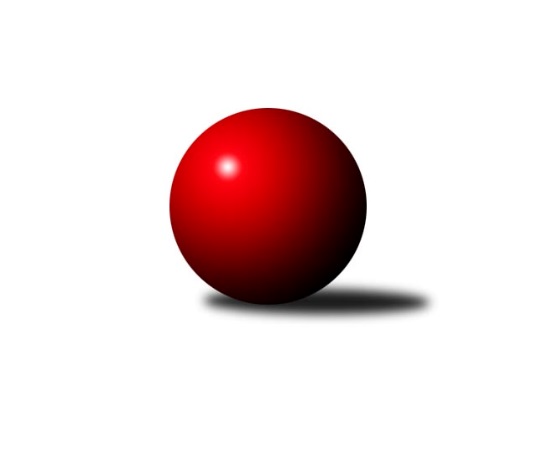 Č.20Ročník 2018/2019	16.3.2019Nejlepšího výkonu v tomto kole: 3406 dosáhlo družstvo: SK Podlužan Prušánky 3. KLM D 2018/2019Výsledky 20. kolaSouhrnný přehled výsledků:TJ Sokol Mistřín 	- SK Baník Ratiškovice	3:5	3303:3329	9.0:15.0	16.3.TJ Lokomotiva České Budějovice 	- TJ Start Jihlava 	6:2	3195:3043	14.0:10.0	16.3.SK Podlužan Prušánky 	- KK Réna Ivančice 	7:1	3406:3109	17.0:7.0	16.3.TJ Sokol Slavonice	- KK Slavoj Žirovnice 	2:6	3084:3165	10.0:14.0	16.3.KC Zlín	- TJ Centropen Dačice B	4:4	3286:3266	12.5:11.5	16.3.TJ Sokol Šanov 	- TJ Sokol Husovice C	4:4	3213:3221	12.0:12.0	16.3.Tabulka družstev:	1.	KC Zlín	20	18	2	0	122.0 : 38.0 	275.0 : 205.0 	 3265	38	2.	KK Slavoj Žirovnice	19	14	1	4	96.5 : 55.5 	248.5 : 207.5 	 3191	29	3.	SK Podlužan Prušánky	20	14	1	5	104.0 : 56.0 	286.0 : 194.0 	 3280	29	4.	TJ Lokomotiva České Budějovice	20	11	0	9	86.0 : 74.0 	253.0 : 227.0 	 3181	22	5.	TJ Sokol Šanov	20	9	1	10	79.0 : 81.0 	237.5 : 242.5 	 3245	19	6.	TJ Sokol Slavonice	20	9	1	10	77.5 : 82.5 	243.0 : 237.0 	 3203	19	7.	TJ Centropen Dačice B	20	8	3	9	77.0 : 83.0 	237.0 : 243.0 	 3189	19	8.	TJ Start Jihlava	19	7	2	10	67.0 : 85.0 	200.5 : 255.5 	 3173	16	9.	TJ Sokol Husovice C	20	6	4	10	66.0 : 94.0 	238.0 : 242.0 	 3188	16	10.	TJ Sokol Mistřín	20	6	1	13	68.5 : 91.5 	237.0 : 243.0 	 3204	13	11.	KK Réna Ivančice	20	5	0	15	57.0 : 103.0 	199.5 : 280.5 	 3129	10	12.	SK Baník Ratiškovice	20	4	0	16	51.5 : 108.5 	201.0 : 279.0 	 3179	8Podrobné výsledky kola:	 TJ Sokol Mistřín 	3303	3:5	3329	SK Baník Ratiškovice	Josef Toman	123 	 132 	 136 	139	530 	 1:3 	 558 	 122	146 	 148	142	Dominik Schüller	Stanislav Zálešák	149 	 161 	 124 	123	557 	 2:2 	 575 	 139	155 	 133	148	Aleš Zálešák	Martin Fiala	132 	 149 	 142 	139	562 	 2:2 	 546 	 138	131 	 148	129	Václav Podéšť	Jaroslav Polášek	128 	 143 	 130 	146	547 	 2:2 	 538 	 131	135 	 146	126	Stanislav Polášek	Luděk Svozil	149 	 151 	 140 	135	575 	 2:2 	 539 	 121	154 	 141	123	Josef Něnička	Jakub Cizler	123 	 146 	 138 	125	532 	 0:4 	 573 	 136	156 	 141	140	Viktor Výletarozhodčí: Zbyněk BábíčekNejlepšího výkonu v tomto utkání: 575 kuželek dosáhli: Aleš Zálešák, Luděk Svozil	 TJ Lokomotiva České Budějovice 	3195	6:2	3043	TJ Start Jihlava 	Martin Voltr	161 	 141 	 168 	141	611 	 4:0 	 490 	 122	110 	 131	127	Roman Doležal	Pavel Černý	122 	 137 	 122 	112	493 	 2:2 	 479 	 127	126 	 107	119	Petr Votava	Tomáš Polánský	132 	 127 	 133 	122	514 	 3:1 	 477 	 140	114 	 107	116	Martin Votava	Tomáš Reban	140 	 113 	 163 	140	556 	 3:1 	 508 	 136	118 	 125	129	Jiří Vlach	Jiří Reban	139 	 112 	 125 	130	506 	 2:2 	 507 	 129	123 	 131	124	Jaroslav Matějka	Zdeněk Kamiš	128 	 128 	 125 	134	515 	 0:4 	 582 	 139	157 	 135	151	Lukáš Novákrozhodčí: Klojda VáclavNejlepší výkon utkání: 611 - Martin Voltr	 SK Podlužan Prušánky 	3406	7:1	3109	KK Réna Ivančice 	Vojtěch Novák	148 	 155 	 154 	139	596 	 4:0 	 464 	 119	123 	 118	104	Luboš Staněk	Jiří Novotný	141 	 138 	 124 	156	559 	 2:2 	 544 	 146	126 	 132	140	Miroslav Nemrava	Stanislav Esterka	150 	 141 	 142 	144	577 	 4:0 	 483 	 124	139 	 116	104	Pavel Harenčák	Jan Zálešák	158 	 142 	 154 	146	600 	 3:1 	 541 	 169	128 	 106	138	Tomáš Hrdlička	Lukáš Hlavinka *1	121 	 109 	 140 	115	485 	 0:4 	 557 	 136	131 	 143	147	Jaroslav Mošať	Zdeněk Zálešák	132 	 153 	 133 	171	589 	 4:0 	 520 	 124	144 	 119	133	Tomáš Buršíkrozhodčí: Vedoucí družstevstřídání: *1 od 1. hodu Filip BenadaNejlepší výkon utkání: 600 - Jan Zálešák	 TJ Sokol Slavonice	3084	2:6	3165	KK Slavoj Žirovnice 	Miroslav Bartoška	142 	 121 	 130 	150	543 	 2:2 	 530 	 119	147 	 133	131	Libor Kočovský	Jiří Svoboda	149 	 138 	 131 	109	527 	 3:1 	 505 	 130	127 	 128	120	David Švéda	David Drobilič	130 	 114 	 119 	130	493 	 1:3 	 548 	 151	143 	 140	114	František Kožich	Láďa Chalupa	126 	 125 	 122 	155	528 	 1.5:2.5 	 524 	 130	125 	 133	136	Patrik Solař	Zdeněk Holub	143 	 105 	 130 	122	500 	 2:2 	 529 	 118	144 	 122	145	Jakub Kožich	Michal Dostál	105 	 120 	 128 	140	493 	 0.5:3.5 	 529 	 134	126 	 128	141	Pavel Ryšavýrozhodčí: Smažil JosefNejlepší výkon utkání: 548 - František Kožich	 KC Zlín	3286	4:4	3266	TJ Centropen Dačice B	Jindřich Kolařík	137 	 129 	 142 	144	552 	 2:2 	 565 	 139	149 	 136	141	Jiří Malínek	Bronislav Fojtík	156 	 139 	 131 	124	550 	 1:3 	 599 	 145	148 	 162	144	Tomáš Pospíchal	Radim Abrahám	131 	 142 	 135 	112	520 	 2:2 	 528 	 132	130 	 129	137	Milan Kabelka	Karel Ivaniš	142 	 141 	 136 	148	567 	 2.5:1.5 	 544 	 142	120 	 147	135	Petr Janák	Radek Janás	142 	 134 	 147 	136	559 	 4:0 	 480 	 118	124 	 114	124	Lukáš Prkna	Miroslav Málek	124 	 135 	 144 	135	538 	 1:3 	 550 	 142	138 	 131	139	Tomáš Bártůrozhodčí: Marie BobkováNejlepší výkon utkání: 599 - Tomáš Pospíchal	 TJ Sokol Šanov 	3213	4:4	3221	TJ Sokol Husovice C	Aleš Procházka	134 	 126 	 138 	133	531 	 3:1 	 508 	 125	134 	 128	121	Jan Machálek st.	Pavel Martinek	140 	 130 	 127 	141	538 	 2:2 	 543 	 129	135 	 144	135	Tomáš Válka	Tomáš Červenka	134 	 113 	 131 	147	525 	 2.5:1.5 	 527 	 134	148 	 116	129	Radim Máca	Petr Mika	147 	 134 	 129 	120	530 	 2:2 	 519 	 132	125 	 136	126	Jaromír Šula	Jiří Konvalinka	128 	 136 	 144 	135	543 	 0.5:3.5 	 585 	 137	147 	 166	135	Igor Sedlák	Petr Bakaj	133 	 134 	 162 	117	546 	 2:2 	 539 	 123	143 	 127	146	Radim Meluzínrozhodčí: Mika JiříNejlepší výkon utkání: 585 - Igor SedlákPořadí jednotlivců:	jméno hráče	družstvo	celkem	plné	dorážka	chyby	poměr kuž.	Maximum	1.	Jiří Konvalinka 	TJ Sokol Šanov 	575.60	377.5	198.1	2.2	10/11	(626)	2.	Jan Zálešák 	SK Podlužan Prušánky 	561.38	369.3	192.1	3.8	11/11	(613)	3.	Zdeněk Zálešák 	SK Podlužan Prušánky 	560.16	372.4	187.8	2.1	11/11	(657)	4.	Lukáš Hlavinka 	SK Podlužan Prušánky 	559.07	369.7	189.3	1.7	9/11	(587)	5.	Martin Voltr 	TJ Lokomotiva České Budějovice 	557.16	367.3	189.9	2.8	11/11	(611)	6.	Petr Mika 	TJ Sokol Šanov 	554.55	370.0	184.6	3.3	11/11	(613)	7.	Tomáš Válka 	TJ Sokol Husovice C	553.58	367.0	186.6	2.9	8/11	(579)	8.	Viktor Výleta 	SK Baník Ratiškovice	553.33	369.1	184.3	3.6	11/11	(586)	9.	Luděk Svozil 	TJ Sokol Mistřín 	552.04	368.2	183.8	3.4	11/11	(593)	10.	Vojtěch Novák 	SK Podlužan Prušánky 	551.14	367.0	184.1	2.6	9/11	(596)	11.	Michal Dostál 	TJ Sokol Slavonice	550.18	363.3	186.9	4.5	10/11	(620)	12.	Bronislav Fojtík 	KC Zlín	549.86	368.3	181.6	4.0	11/11	(577)	13.	Aleš Procházka 	TJ Sokol Šanov 	548.31	367.3	181.0	3.9	9/11	(589)	14.	Patrik Solař 	KK Slavoj Žirovnice 	547.72	369.5	178.2	5.3	8/10	(576)	15.	Radek Janás 	KC Zlín	546.61	370.0	176.6	4.6	8/11	(581)	16.	Jaroslav Mošať 	KK Réna Ivančice 	545.38	367.8	177.6	2.3	9/11	(568)	17.	Karel Ivaniš 	KC Zlín	542.60	369.5	173.1	4.2	9/11	(596)	18.	Milan Kabelka 	TJ Centropen Dačice B	541.49	362.2	179.3	5.0	10/11	(594)	19.	Jakub Kožich 	KK Slavoj Žirovnice 	541.43	363.3	178.1	4.4	7/10	(566)	20.	Libor Kočovský 	KK Slavoj Žirovnice 	541.38	368.7	172.7	4.7	10/10	(620)	21.	Lukáš Novák 	TJ Start Jihlava 	541.35	364.4	176.9	5.9	11/11	(596)	22.	Miroslav Bartoška 	TJ Sokol Slavonice	539.14	363.9	175.2	8.3	9/11	(590)	23.	Tomáš Červenka 	TJ Sokol Šanov 	539.00	362.7	176.3	6.4	9/11	(570)	24.	Jiří Svoboda 	TJ Sokol Slavonice	538.97	364.3	174.6	4.1	10/11	(580)	25.	Tomáš Bártů 	TJ Centropen Dačice B	538.07	364.5	173.6	4.8	9/11	(562)	26.	Pavel Husar 	TJ Sokol Husovice C	535.28	358.3	177.0	4.8	10/11	(563)	27.	Jiří Malínek 	TJ Centropen Dačice B	534.64	365.1	169.5	6.9	8/11	(584)	28.	Pavel Černý 	TJ Lokomotiva České Budějovice 	534.56	361.3	173.3	6.8	9/11	(563)	29.	Zbyněk Bábíček 	TJ Sokol Mistřín 	534.14	353.5	180.6	5.6	11/11	(575)	30.	Zdeněk Kamiš 	TJ Lokomotiva České Budějovice 	533.94	357.5	176.5	4.4	11/11	(607)	31.	Dominik Schüller 	SK Baník Ratiškovice	533.84	354.2	179.7	5.9	10/11	(566)	32.	Lubomír Matějíček 	KC Zlín	533.27	360.7	172.6	3.5	9/11	(592)	33.	František Kožich 	KK Slavoj Žirovnice 	532.86	360.4	172.5	6.1	10/10	(582)	34.	Tomáš Buršík 	KK Réna Ivančice 	532.85	358.0	174.8	5.7	11/11	(573)	35.	Petr Janák 	TJ Centropen Dačice B	532.54	352.6	180.0	4.1	11/11	(592)	36.	Jakub Cizler 	TJ Sokol Mistřín 	532.32	353.8	178.6	5.6	9/11	(610)	37.	Radim Meluzín 	TJ Sokol Husovice C	531.99	362.2	169.8	5.1	11/11	(589)	38.	Jaroslav Polášek 	TJ Sokol Mistřín 	530.92	367.7	163.2	6.3	9/11	(585)	39.	Miroslav Nemrava 	KK Réna Ivančice 	530.91	357.8	173.1	4.9	10/11	(547)	40.	David Švéda 	KK Slavoj Žirovnice 	530.89	364.5	166.4	5.4	9/10	(613)	41.	Jiří Reban 	TJ Lokomotiva České Budějovice 	530.57	363.6	167.0	6.4	11/11	(580)	42.	Pavel Blažek 	TJ Sokol Slavonice	530.54	362.8	167.8	5.5	10/11	(585)	43.	Igor Sedlák 	TJ Sokol Husovice C	530.52	361.2	169.4	6.1	11/11	(585)	44.	Roman Doležal 	TJ Start Jihlava 	529.94	357.9	172.1	5.1	11/11	(575)	45.	Zdeněk Holub 	TJ Sokol Slavonice	529.88	356.0	173.9	4.8	11/11	(572)	46.	Martin Votava 	TJ Start Jihlava 	529.64	359.7	169.9	4.6	11/11	(572)	47.	Petr Votava 	TJ Start Jihlava 	528.72	359.1	169.6	6.8	9/11	(564)	48.	Jaroslav Matějka 	TJ Start Jihlava 	528.58	357.3	171.3	5.4	11/11	(581)	49.	Radim Máca 	TJ Sokol Husovice C	527.96	359.1	168.8	6.1	11/11	(589)	50.	Martin Fiala 	TJ Sokol Mistřín 	527.84	359.9	168.0	5.7	8/11	(576)	51.	Aleš Zálešák 	SK Baník Ratiškovice	527.61	352.4	175.2	5.6	11/11	(575)	52.	Lukáš Prkna 	TJ Centropen Dačice B	527.43	356.0	171.5	6.8	9/11	(565)	53.	Josef Toman 	TJ Sokol Mistřín 	526.52	355.4	171.1	5.9	8/11	(596)	54.	Miroslav Čekal 	KK Slavoj Žirovnice 	522.83	355.4	167.4	4.4	7/10	(564)	55.	Tomáš Reban 	TJ Lokomotiva České Budějovice 	522.71	355.3	167.5	7.3	10/11	(568)	56.	Václav Podéšť 	SK Baník Ratiškovice	522.67	363.3	159.4	7.2	10/11	(576)	57.	Jiří Vlach 	TJ Start Jihlava 	515.34	360.5	154.8	6.7	11/11	(564)	58.	Tomáš Hrdlička 	KK Réna Ivančice 	514.30	348.4	165.9	7.2	11/11	(592)	59.	Tomáš Polánský 	TJ Lokomotiva České Budějovice 	507.46	349.7	157.8	8.3	10/11	(551)		David Matlach 	KC Zlín	600.00	386.5	213.5	3.0	2/11	(631)		Jiří Novotný 	SK Podlužan Prušánky 	559.00	373.0	186.0	5.0	1/11	(559)		Miroslav Málek 	KC Zlín	554.66	368.6	186.1	4.2	7/11	(592)		Martin Tesařík 	SK Podlužan Prušánky 	554.03	365.3	188.7	5.2	5/11	(597)		Tomáš Polášek 	KC Zlín	553.76	371.3	182.4	4.7	7/11	(587)		Karel Fabeš 	TJ Centropen Dačice B	551.00	355.0	196.0	4.0	1/11	(551)		Petr Málek 	TJ Sokol Mistřín 	550.00	361.0	189.0	9.0	1/11	(550)		Jiří Trávníček 	TJ Sokol Husovice C	543.00	373.0	170.0	7.0	1/11	(543)		Michal Hrdlička 	KK Réna Ivančice 	541.25	358.9	182.4	5.3	2/11	(559)		Stanislav Esterka 	SK Podlužan Prušánky 	540.39	359.3	181.1	3.9	7/11	(579)		Radim Abrahám 	KC Zlín	539.75	353.5	186.3	3.8	7/11	(584)		Milan Volf 	TJ Sokol Šanov 	539.75	364.4	175.4	5.6	7/11	(573)		Tomáš Pospíchal 	TJ Centropen Dačice B	538.88	371.2	167.7	6.1	7/11	(602)		Pavel Martinek 	TJ Sokol Šanov 	538.00	366.0	172.0	7.0	1/11	(538)		Petr Bakaj 	TJ Sokol Šanov 	537.86	368.3	169.6	7.8	6/11	(563)		David Drobilič 	TJ Sokol Slavonice	537.67	360.0	177.7	4.8	3/11	(572)		Dominik Fojtík 	SK Podlužan Prušánky 	535.29	367.1	168.1	5.1	6/11	(596)		Jaromír Šula 	TJ Sokol Husovice C	533.83	364.6	169.3	4.3	6/11	(547)		Daniel Bašta 	KK Slavoj Žirovnice 	532.00	355.0	177.0	3.0	1/10	(532)		Zbyněk Cízler 	TJ Sokol Mistřín 	531.33	352.7	178.7	5.3	3/11	(566)		Josef Něnička 	SK Baník Ratiškovice	530.47	360.4	170.1	4.5	7/11	(580)		Jiří Matoušek 	TJ Sokol Slavonice	530.21	360.3	169.9	3.7	7/11	(544)		Michal Tušl 	SK Baník Ratiškovice	529.08	355.2	173.9	7.7	7/11	(572)		Petr Hlaváček 	TJ Start Jihlava 	526.50	361.3	165.2	5.7	3/11	(542)		Jiří Ondrák  st.	TJ Sokol Slavonice	526.00	358.0	168.0	6.0	1/11	(526)		Jindřich Kolařík 	KC Zlín	525.19	352.3	172.9	3.8	6/11	(568)		Láďa Chalupa 	TJ Sokol Slavonice	525.00	333.0	192.0	3.5	2/11	(528)		Petr Kesjár 	TJ Sokol Šanov 	525.00	351.0	174.0	6.0	1/11	(525)		Stanislav Zálešák 	TJ Sokol Mistřín 	524.98	360.2	164.8	5.9	7/11	(567)		Jiří Ondrák  ml.	TJ Sokol Slavonice	524.00	352.0	172.0	5.3	3/11	(544)		Lukáš Klojda 	TJ Lokomotiva České Budějovice 	523.00	369.0	154.0	9.0	1/11	(523)		Pavel Ryšavý 	KK Slavoj Žirovnice 	522.58	356.3	166.3	8.0	6/10	(554)		Lukáš Křížek 	TJ Centropen Dačice B	521.50	363.0	158.5	9.0	1/11	(530)		Petr Semorád 	TJ Centropen Dačice B	521.31	354.3	167.0	6.8	7/11	(572)		Michal Pálka 	SK Podlužan Prušánky 	520.60	352.8	167.8	8.1	5/11	(547)		Dalibor Šalplachta 	KK Réna Ivančice 	520.57	357.5	163.1	5.4	6/11	(554)		Martin Gabrhel 	TJ Sokol Husovice C	519.70	359.1	160.6	8.2	6/11	(545)		Martin Sedlák 	TJ Sokol Husovice C	519.00	348.0	171.0	8.0	1/11	(519)		Jan Zifčák ml.  ml.	TJ Sokol Šanov 	518.00	360.5	157.5	6.5	4/11	(534)		Stanislav Červenka 	TJ Sokol Šanov 	516.07	357.4	158.7	7.5	5/11	(538)		Ladislav Kacetl 	TJ Sokol Šanov 	516.00	340.0	176.0	6.0	1/11	(516)		Radek Beranovský 	TJ Centropen Dačice B	514.00	351.5	162.5	4.5	2/11	(524)		Jan Machálek  st.	TJ Sokol Husovice C	512.93	349.5	163.4	7.7	3/11	(554)		Tomáš Koplík  ml.	SK Baník Ratiškovice	511.53	350.3	161.3	9.7	5/11	(539)		Jan Machálek ml.  ml.	TJ Sokol Husovice C	511.00	355.0	156.0	9.0	1/11	(511)		Stanislav Polášek 	SK Baník Ratiškovice	510.50	359.8	150.8	9.8	4/11	(538)		Michal Stieranka 	TJ Sokol Šanov 	510.30	356.4	154.0	8.4	4/11	(552)		Jan Sýkora 	TJ Lokomotiva České Budějovice 	510.20	348.2	162.0	7.2	5/11	(541)		Marek Čech 	KK Réna Ivančice 	509.45	354.7	154.7	8.5	7/11	(546)		Stanislav Tichý 	TJ Sokol Slavonice	505.67	345.7	160.0	8.2	2/11	(523)		Eduard Kremláček 	KK Réna Ivančice 	504.83	350.2	154.7	6.7	3/11	(543)		Luděk Kolář 	KK Réna Ivančice 	500.00	344.0	156.0	13.0	1/11	(500)		Tomáš Řihánek 	KK Réna Ivančice 	496.00	341.0	155.0	6.0	3/11	(520)		Michal Šimek 	SK Podlužan Prušánky 	495.00	369.0	126.0	9.0	1/11	(495)		Petr Trusina 	TJ Sokol Husovice C	491.00	353.0	138.0	16.0	1/11	(491)		Rudolf Borovský 	TJ Sokol Slavonice	488.00	350.0	138.0	9.0	1/11	(488)		Karel Kunc 	TJ Centropen Dačice B	486.00	342.0	144.0	11.0	1/11	(486)		Filip Benada 	SK Podlužan Prušánky 	485.00	354.0	131.0	12.0	1/11	(485)		Pavel Harenčák 	KK Réna Ivančice 	483.00	327.0	156.0	10.0	1/11	(483)		Karel Gabrhel 	TJ Sokol Husovice C	483.00	349.0	134.0	13.0	1/11	(483)		Luboš Staněk 	KK Réna Ivančice 	481.67	347.0	134.7	12.3	3/11	(492)		Karel Dorazil 	KK Réna Ivančice 	459.00	340.0	119.0	21.0	1/11	(459)Sportovně technické informace:Starty náhradníků:registrační číslo	jméno a příjmení 	datum startu 	družstvo	číslo startu8859	Jaroslav Matějka	16.03.2019	TJ Start Jihlava 	8x8573	Pavel Harenčák	16.03.2019	KK Réna Ivančice 	2x23315	Pavel Martinek	16.03.2019	TJ Sokol Šanov 	2x11977	Luboš Staněk	16.03.2019	KK Réna Ivančice 	3x20316	Jiří Novotný	16.03.2019	SK Podlužan Prušánky 	5x23871	Filip Benada	16.03.2019	SK Podlužan Prušánky 	1x21535	David Drobilič	16.03.2019	TJ Sokol Slavonice	4x23902	Ladislav Chalupa	16.03.2019	TJ Sokol Slavonice	1x
Hráči dopsaní na soupisku:registrační číslo	jméno a příjmení 	datum startu 	družstvo	Program dalšího kola:21. kolo23.3.2019	so	10:00	SK Baník Ratiškovice - KC Zlín	23.3.2019	so	10:00	TJ Centropen Dačice B - KK Réna Ivančice 	23.3.2019	so	12:30	TJ Start Jihlava  - TJ Sokol Slavonice	23.3.2019	so	14:00	KK Slavoj Žirovnice  - TJ Sokol Mistřín 	23.3.2019	so	15:30	TJ Sokol Husovice C - TJ Lokomotiva České Budějovice 	23.3.2019	so	16:00	TJ Sokol Šanov  - SK Podlužan Prušánky 	Nejlepší šestka kola - absolutněNejlepší šestka kola - absolutněNejlepší šestka kola - absolutněNejlepší šestka kola - absolutněNejlepší šestka kola - dle průměru kuželenNejlepší šestka kola - dle průměru kuželenNejlepší šestka kola - dle průměru kuželenNejlepší šestka kola - dle průměru kuželenNejlepší šestka kola - dle průměru kuželenPočetJménoNázev týmuVýkonPočetJménoNázev týmuPrůměr (%)Výkon7xMartin VoltrLok. Č.B. 6118xMartin VoltrLok. Č.B. 117.316118xJan ZálešákPrušánky6002xLukáš NovákStart Jihlava111.745822xTomáš PospíchalDačice5992xTomáš PospíchalDačice111.185998xVojtěch NovákPrušánky5961xIgor SedlákHusovice C110.415857xZdeněk ZálešákPrušánky5897xJan ZálešákPrušánky109.296001xIgor SedlákHusovice C5855xVojtěch NovákPrušánky108.56596